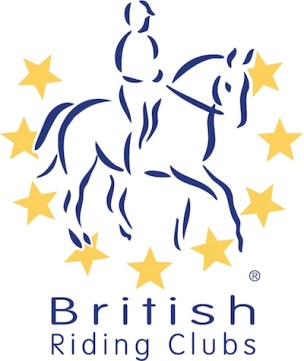 British Riding Clubs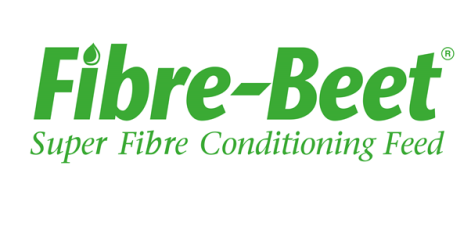 Festival of the HorseChallenge QualifierFor the BRC FOTH Championships TBC at Aston le Walls NN11 6RTBRC AREA 19Festival Of The HorseChallenge QualifierRun by Holsworthy RCSunday 13th October @ Southcott XC Winkleigh(By kind permission of Roger & Rosemary Bland)Class 1 – 100cm mixed Junior & SeniorsClass 2 – 90cm JuniorClass 3 – 90cm SeniorClass 4 – 80cm JuniorClass 5 – 80cm SeniorClass 6 – 80cm open mixed junior & seniors Individuals onlyEntry fee - £25 per ind & £100 per teamsPrelims entries for classes 1-6 need close with Head Office 22nd Sept Entries close with HDRC 7th OctNumber bibs will be required – Numbers will be providedEntries to Natasha Dayment, Westcott Farm, Holsworthy Devon, EX22 6JP or tashdayment@hotmail.co.uk Chqs made payable to HDRC  BACS details  40-35-23 Account no 21097989Clubs are committed to paying the area entry fee if they make a prelim entry with BRC as per the rulebook1 helper will be required per club (where a team is entered) this role will either be XC fence steward or Arena PartyRunning order will be available on Thursday 10th October @ www.holsworthyridingclub.co.uk and the AREA19 FB pagePlease make sure your entry includes contact details for the team manager / or club representative who will be present on the day. Declarations can be accepted via email (basic text only please)  to janefisherarea19@aol.com , however the official declaration forms do still need to be handed in on the day. Declaration deadlines will be announced once the entries have closed, but will be approximately 30mins before the start of each class. Changes may be made up to the close of declarations but once the declarations have closed NO alterations of horses or riders will be permitted.This competition will run under British Riding Club Rules. It is important that all competitors are aware of the rules relating to this competition – please see the current BRC Handbook and also the BRC Rule Amendments and Changes Document which can be found at the link below: http://www.bhs.org.uk/enjoy-riding/british-riding-clubs/brc-rulebookAll entrants must pay a prelim entry of £33 per team or £10.50 per individual to British Riding Clubs at least 21 days before the date of the qualifier (above). Entry forms can be found on the BRC website for postal entries www.britishridingclubs.org.uk  or online entries can be made via the prelim website https://brc.bhs.org.uk/login?referral=%2Fselect. Late prelim entries may be accepted at the discretion of the organiser with a late surcharge of £20 per team and £10 per individual, if there are sufficient spaces (payable to BRC HQ). Late entries cannot be guaranteed therefore must not be paid for until approval from the organiser has been sought.If the date of the qualifier is cancelled for any reason, the close of prelim entry will remain.  However, if the qualifier is moved more than 21 days later, entries will be re-opened but late entry fees cannot be refunded.  Eligibility will be approved at the original close of prelim entry. HatsAll hats must have a visible Aqua BRC/BE/PC hat tag in place before they are used for warming up and competing, to show that it meets the current safety standards.  There will be a trained official available on the day to do this for you if your hat does not currently have one. For up to date hat rules please see the current BRC Handbook.Body ProtectorsA body protector is obligatory in all cross-country competitions. Please see the current BRC Handbook and also the BRC Rule Amendments and Changes Document which can be found at the link below for further information regarding this: http://www.bhs.org.uk/enjoy-riding/british-riding-clubs/brc-rulebookMedical armbandsMedical armbands are mandatory .These must be worn on the arm and not on the leg. They should be filled in with the relevant competitor’s details. Checks will be carried out in the collecting ring.Your horse must have up to date influenza vaccinations in line with rule G7 in the current BRC Handbook.  There is also a checking device on the BRC website, but if you are unsure, please call BRC on 02476 840518.Numbers to qualify as per Appendix 10 in the current BRC Handbook.